_____________________________The 12th meeting of the ITU-T/ISO/IEC Joint Video Experts Team (JVET, formerly known as "Joint Video Exploration Team" with the same abbreviation) will be held in Macao S.A.R., China, at the Venetian Macao Resort Hotel (Estrada da Baía de N. Senhora da Esperança, s/n Taipa, Macao S.A.R., China), as previously planned and announced, under the auspices of (and collocated with) a corresponding meeting of ISO/IEC JTC 1/SC 29/WG 11 (MPEG).The JVET meeting will begin on Wednesday 3 Oct. 2018 at approximately 0900 hours, and will end by noon on Friday 12 Oct. 2018. The meeting organizer of the WG 11 meeting is Macao Convention and Exhibition Association of the People’s Republic of China. The local contact person and conference manager is Mr. Andrew Jiang, and the address of the conference secretariat is Avenida do Dr. Rodrigo Rodrigues, No. 223-225, Nam Kwong Building, 13/K, Macau, Tel: +853 2871 5616, Fax: +853 2871 5606, E-mail: mpeg124@gmail.com.Further information about the JVET and its work can be found at https://www.itu.int/en/ITU-T/studygroups/2017-2020/16/Pages/video/jvet.aspx.Below is some information relating to the arrangements for the meeting:1)	The contribution document registration, submission and archive site for the JVET is http://phenix.it-sudparis.eu/jvet/.2)	As agreed at the July 2018 meeting in Ljubljana, the contribution document deadline for this JVET meeting will be Monday 24 Sep. 2018, to enable study of contributions prior to the meeting.3)	A contribution document template for the JVET meeting, JVET-Lxxxx.doc is available at the site identified in item 1 above and at http://ftp3.itu.int/av-arch/jvet-site/2018_10_L_Macao/. The document template contains important information about preparing and submitting contribution documents. Please read the instructions carefully if you plan to submit a contribution. Meeting notes, written in the form of a draft meeting report, will also be made available at that site during and after the meeting.4)	The link to the registration information site for the JVET meeting and other collocated meetings is http://mpeg124.medmeeting.org/Content/100030. Information regarding the requested facilities fees and other aspects such as hotel booking is also available on that site. All participants are urged to register as soon as possible, to enable appropriate facilities planning. The "early bird" registration deadline is 10 Sep. 2018, and hotel booking arrangement should be made as soon as possible, as availability of hotel rooms in the meeting venue and close vicinity may be rather limited. 5)	Participants are encouraged to subscribe to the JVET email reflector at http://mailman.rwth-aachen.de/mailman/listinfo/jvet. Additional important information for the meeting will be announced on the reflector.6)	You need to hold certain qualifications in order to be allowed to attend the JVET meeting. It is your responsibility to understand and fulfil those requirements. If you do not understand what qualifications are needed to attend, you may consult Gary Sullivan (garysull@microsoft.com) or Jens-Rainer Ohm (ohm@ient.rwth-aachen.de) for assistance. If you are qualified to participate either in ITU-T SG 16 or MPEG, then you are also qualified to participate in the JVET meeting.7)	We would like to remind you that a valid passport is required to enter Macao and that an entry visa is also required for delegates from some countries. Please check individual requirements and application timelines with regard to visas. Participants who need visa support letters for entering Macao should refer to the “Visa & Invitation Letter” page at the meeting website listed under item 4.8)	The proposed agenda for the JVET meeting, for the development of Versatile Video Coding (VVC), a video coding technology standard with a significantly enhanced compression capability relative to that of High Efficiency Video Coding (HEVC), is as follows:Opening remarks and review of meeting logistics and communication practicesIPR policy reminder and declarationsContribution document allocationReview of results of the previous meetingReports of ad hoc group (AHG) activitiesReports of core experiments planned at the previous meetingConsideration of contributions and communications on project guidanceConsideration of video coding technology contributionsConsideration of information contributionsCoordination activitiesApproval of output documents and associated editing periodsFuture planning: Determination of next steps, discussion of working methods, communication practices, establishment of coordinated experiments, establishment of AHGs, meeting planning, other planning issuesOther business as appropriate for considerationThe meeting will start with general status review and reports of ad hoc group activities and will then proceed with other matters. Meeting sessions will be held on all days, including weekend days, and evening meeting sessions outside of ordinary business hours are also expected. Some parallel sessions are likely to be held as well.Yours faithfully,Gary J. Sullivan and Jens-Rainer OhmChairs of the Joint Video Experts Team (JVET) of ITU-T SG 16 WP 3 and ISO/IEC JTC 1/SC 29/WG 11_______________________________Joint Video Experts Team (JVET)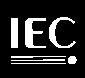 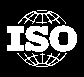 of ITU-T SG 16 WP 3 and ISO/IEC JTC 1/SC 29/WG 1112th Meeting: Macao, CN, 3–12 Oct. 2018Document: JVET-L_Logistics (v1)Title:Meeting announcement for the 12th JVET meeting
(Macao, CN, 3–12 Oct. 2018)Meeting announcement for the 12th JVET meeting
(Macao, CN, 3–12 Oct. 2018)Meeting announcement for the 12th JVET meeting
(Macao, CN, 3–12 Oct. 2018)Status:Meeting announcement issued by the chairmen of JVETMeeting announcement issued by the chairmen of JVETMeeting announcement issued by the chairmen of JVETPurpose:AnnouncementAnnouncementAnnouncementAuthor(s) or
Contact(s):Gary Sullivan
Microsoft Corp.
1 Microsoft Way
Redmond, WA 98052 USAJens-Rainer Ohm
Institute of Communication Engineering
RWTH Aachen University
Melatener Straße 23
D-52074 Aachen
Tel:
Email:

Tel:
Email:
+1 425 703 5308
garysull@microsoft.com

+49 241 80 27671
ohm@ient.rwth-aachen.deSource:JVET chairsJVET chairsJVET chairs